El ImperfectoThe Other White Meat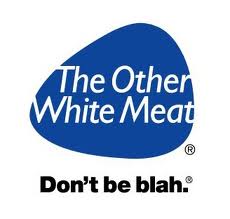 What is the imperfect?   It is one of the two past tenses in Spanish.  (preterite is the other one!)CRAZY EASY CONJUGATIONS!!!!!!!!!!!!!!!!!!!!!!!!!!!!!!!!!!!!!!!!!!  FINALLY!Yep! You read it correctly!  It is super fácil (and kinda divertido) to conjugate in the imperfect.AR verbs  =   ABATrabajarYo   	trabajaba			Nosotros   trabajábamosTú	trabajabas			Vosotros	trabajabaisÉl Ella	trabajaba			Ellos		trabajabanUd.					Uds. ER / IR verbs =  ÍACOMER			VIVIRYo   	comía		vivía			Nosotros   comíamos	vivíamosTú	comías 	vivías			Vosotros  	comíais	vivíaisÉl Ella	comía		vivía			Ellos		comían	vivíanUd.						Uds. ARE YOU READY FOR THE BEST NEWS IN SPANISH ALL YEAR?   FREE TACOS!!!!!!!!!!!!AND THERE ARE ONLY TWO IRREGULAR VERBS  IN THE WHOLE IMPERFECT TENSE!  YEP! JUST TWO!SER – TO BEYO							NOSOTROSTÚ							VOSOTROSÉL	ELLA							ELLOSUD.							UDS.IR – TO GOYO							NOSOTROSTÚ							VOSOTROSÉL	ELLA							ELLOSUD.							UDS. How does the imperfect tense translate into English:“ED”was ________ ing   /   were ________ingused to _____________________Ejercicio 1:  conjugated in the imperfectI was dancing					They used to play pianoWe wanted						You *sing/inf used to goJuan was writing					I was *estarMy friends used to sing				She hadYou *sing/inf were decorating		We used to workThey were *ser					I used to thinkHe believed						She tolerated  (think LV)	We used to go					You *sing/formal saidThey knew the secret				They knew the girlEjercicio 2You used to go to the ice cream place.It was 4 pm.  I used to eat the food in the cafeteria.  I always played soccer with my friends The boys were running and the girls were swimming. He was the teacher of our class.  When we were younger, we used to watch the Smurfs.   (younger – mas joven)¿Qué hacían estas personas ayer?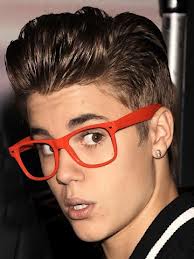 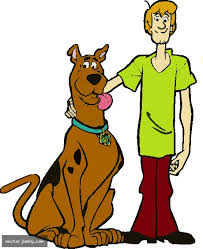     y yo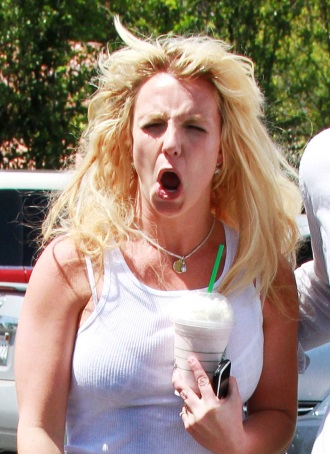 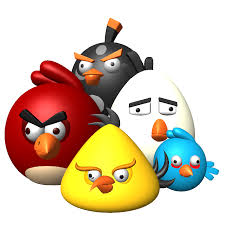 Tú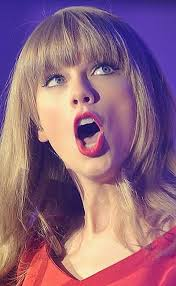 When do I use the imperfect tense?There are certain times when speaking in the past that you use the imperfect instead of the preterite.  It´s kinda like deciding between SER and ESTAR…you just have to think about what you are talking about.You use the imperfect for: DESCRIPTIONREPEATED / HABITUAL PAST ACTIONS*****must have a word that indicated repeated or habitual actionsiempre	todos los dias	todos los _________cada ______		muchas veces	a veces	nuncafrecuentemente	USED TO _________________   *kinda bounces off the above reasonWAS _____________+ ing   / WERE _____________+ ingSTUFF INSIDE:  FEELINGS / EMOTIONS / MENTAL ACTIVITYTIME DAY / DATENON ACTION VERBS LIKETENER – HAD			d. PODER – WAS ABLE TOSABER – KNEW info		e.  ESPERAR - HOPEDQUERER – WANTED		F.  CONOCER – KNEW A PERSONWe were reading and the children were swinging on swings.He used to get good grades, but now he doesn´t study.They always shared toys.I hated going to the hospital.You had a lot of stuffed animals when you were 5 years old.It was April 1st when they played a trick on me. Every morning we watched cartoons. When I was little, I wanted to be a fireman or a doctor. 